Порядок постановки ребенка на учет в дошкольную образовательную организацию.     Основанием для начала выполнения административной процедуры является обращение заявителя в образовательную Организацию с заявлением о постановке ребенка на учет. Обращение может быть осуществлено:  -лично; -посредством почтового обращения;-посредством электронной почты;-посредством Регионального портала http://eds.dagminobr.ru-посредством "Единого портала государственных и муниципальных услуг (функций) www.gosuslugi.ru/10999/2          Прием заявителей, лично обратившихся в образовательную организацию, осуществляется в порядке очередности.         Для постановки на учет в ДОУ родители (законные представители), представляют руководителю ДОУ заявление о согласии на обработку персональных данных и копии следующих документов:паспорт родителя;свидетельство о рождении ребенка;документы, подтверждающие право на льготы при приеме в ДОУ(Очень важно своевременно (до начала периода планового комплектования, который обычно ежегодно начинается с 01 июня) предоставлять документы о наличии у семьи льгот в МКДОУ Ясли-сад «Солнышко»  для возможности первоочередного приема детей в детский сад);справка о регистрации ребенка по месту жительства.Прием детей осуществляется в порядке очередности с учетом льгот в соответствии с действующим законодательством РФ.Документы при поступлении в сад:Направление;Заявление от родителей или лиц их заменяющих;Медицинская карта ребенка с картой профилактических прививок;Свидетельство о рождении ребенка (с пропиской) (копия);Медицинский полис ребенка (копия)СНИЛС ребенка (копия)Справка о составе семьи;Рекизиты Россельхозбанка;Паспорт родителя, на которого открыт счет в банке (копия);Договор между МКДОУ и родителями.Перечень оснований для отказа в предоставлении муниципальной услуги в части зачисления в ДОУ         возраст ребенка более 7 лет;         возраст ребенка менее 3 лет;         отсутствие свободных мест в дошкольных образовательных учреждениях;         непредставление  вышеуказанных документов.Льготные категории, имеющие право на первоочередной прием в ДОУ:         дети военнослужащих;         дети граждан, подвергшихся  воздействию радиации вследствие катастрофы на Чернобыльской АЭС;         дети из многодетных семей;         дети-инвалиды;         дети прокуроров;         дети судей;         дети сотрудников УИС, наркоконтроля , таможни и сотрудников МЧС;         дети сотрудников правоохранительных органов;         дети сотрудников следственного комитета РФ;         дети участников боевых действий;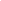          дети из семей, где один из родителей является инвалидом.Дети чьи брат или сестра посещают данное ДОУВАЖНАЯ ИНФОРМАЦИЯ!(Очень важно своевременно (до начала периода планового комплектования, который обычно ежегодно начинается с 01 июня) предоставлять документы о наличии у семьи льгот в МКДОУ детский сад «Сказка»  для возможности первоочередного приема детей в детский сад);
Порядок распределения мест и направлений в ДОУ. Порядок зачисления детей в ДОУ. Распределение мест в МКДОУ детский сад «Сказка»  осуществляется  при помощи электронной системы по мере освобождения мест в группах детского сада. Периодом распределения мест на новый учебный год в МКДОУ детский сад «Сказка»  является время с 1 июня до 1 сентября ежегодно. Распределение мест осуществляется на основании даты регистрации заявления, а также наличия федеральных льгот. Право первоочередного зачисления доступно для детей, имеющих федеральные льготы. Право преимущественного зачисления имеют дети, чьи родные братья/сестры, посещают данное дошкольное образовательное учреждение.При обработке всех заявлений производится сортировка по основаниям:- Льготная категория зачисления детей;- Дети, поступающие в сад на общих основаниях.Далее среди льготников выстраивается система очередности по дате регистрации заявления, в которой первоочередному зачислению подлежат дети, имеющие льготы федерального уровня. Затем идут дети, имеющие льготные основания муниципального уровня. Среди них также производится выстраивание очереди в соответствии с датой регистрации.Таким образом, проходит формирование очередности и распределение в последующем детей в каждой возрастной категории.Когда в определённом дошкольном учреждении освобождаются места для детей соответствующего возраста, система осуществляет выбор заявлений с соответствующей датой поступления (как правило 1 сентября) по указанному выше алгоритму. Выдача направлений для зачисления в учреждение осуществляется в течение 10 дней с момента проведения процедуры комплектования.О компенсации части родительской платы за присмотр и уход за ребенком в ДОУ.Статьей 65 Закона Российской  Федерации  от 29.12.2012 № 273-ФЗ «Об образовании в Российской Федерации» установлена компенсация части родительской платы за присмотр и уход за ребенком в образовательных организациях, реализующих образовательную программу дошкольного образования (далее – компенсация, ДОУ). Компенсация предоставляется законному представителю (родителю, усыновителю, опекуну), заключившему договор с ДОУ. Компенсация осуществляется исходя из среднего размера родительской платы за присмотр и уход за ребенком в государственных и муниципальных образовательных организациях, находящихся на территории РД (далее - средний размер).Размер компенсации рассчитывается по формуле: К=С х Р,  где К- размер компенсации;С- размер родительской платы;Р- процент от родительской платы, который равен:20 % - на первого ребенка;50 % - на второго ребенка;70 % - на третьего ребенка и последующих детей в семье.Документы для начисления компенсации:Справка о составе семьи;Справка  о том что семья признана малоимущей.Справка о получении детского пособия до 18 лет;Реквизиты из Россельхозбанка;Паспорт родителя, на которого открыт счет в банке (копия).